NOMBRE COMPLETOLUZ MARIA SALVADOR VARGASCARGO ACTUALAYUDANTE ADatos Institucionales 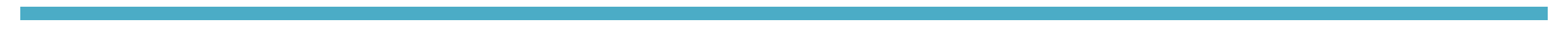 Nombre: RASTRO MUNUCIPAL DE ZAPOTLAN EL GRANDETeléfono: 3414120415Domicilio: CARRETERA CD. GUZMAN-EL FRESNITO KM 3.6Correo-e: Mayra.cortes@ciudadguzman.gob.mxDatos Académicos NIVEL: PREPARTORIAINSTITUCION EDUCATIVA: ESCULA PREPARATORIA FEDERAL POR COOPERACION JOSE MARIA MORELOSFECHA: 1988 AL 2001Experiencia Laboral 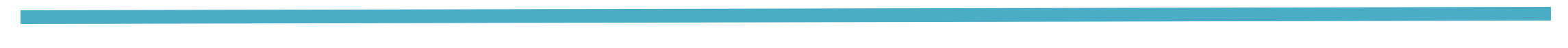 -SERVIDOR PUBLICO EN EL MUNICIPIO DE ZAPOTLAN EL GRANDE, JALISCO. DESDE EL 16 DE MAYO DEL AÑO 2016.Logros destacados-RECONOCIMIENTOS POR SUPERAR METAS, SER MEJOR PERSONA TENER PACIENCIA Y SABER DIALOGAR CON MIS COMPAÑEROS -TRABAJAR EN EQUIPO-TENER LA CAPACIDAD PARA DESEMPEÑAR EN CUALQUIER AREACursos y Diplomados-CONSTACIA BUENAS PRACTICAS DE MANUFACTURA -CURSO USO Y MANEJO DE PRODUCTOS DE INOCUIDAD -PRIMEROS AUXILIOS BASICOS-LIMPIEZA Y DESINFECCION EFECTIVA-CODIGO ETICO Y DECLARACION PATRIMONIAL-PREVENCION DE RIESGOS-SIGNIFICADO DE LIMPIEZA E INOCUIDAD